Действия в условия аномально низких температурВОЛНА ХОЛОДАВолны холода могут обрушиться даже на районы с теплым климатом. Они случаются, когда массы арктического или антарктического воздуха вызывают резкое падение температуры. Этот природный феномен угрожает жизни людей и причиняет значительный ущерб инфраструктуре, особенно в случае обрыва линий электропередачи, и окружающей среде.ДЕЙСТВИЯ ДО ЧС· Если ваш дом снабжен независимой системой отопления (газовыми баллонами, печью и др.), следует создать запас топлива. Обзаведитесь такой системой, не зависящей от электропитания;· Устройте комнату с теплоизоляцией, чтобы она служила семье убежищем на время похолодания. Храните там предметы первой необходимости - фонарики, транзисторный приемник, свечи, спички, запасы продуктов и питьевой воды, одеяла или спальные мешки и т.д.· Получив предупреждение о возможности волны холода, отключите и продуйте водопровод и систему центрального отопления, чтобы трубы не полопались в случае перебоя в электроснабжении.· В начале холодного сезона снабдите свой автомобиль предметами, необходимыми для выживания - лопатой, снеговыми цепями, фонариками, спальными мешками, запасом продуктов и т.д.ДЕЙСТВИЯ ВО ВРЕМЯ ЧСЕсли вы в доме:• Не открывайте дверей, чтобы поддерживать приемлемую температуру в доме так долго, как это возможно.• Не открывайте окон.• Во время метели не покидайте дом без крайней необходимости.• Включите независимые системы отопления прежде, чем температура воздуха в доме упадет.• Убедитесь в том, что домашний скот в безопасности и имеет достаточный запас корма и воды.Если вы в автомобиле:• Управляйте машиной осторожно и используйте только основные автомагистрали.• При ухудшении погоды и дорожных условий остановитесь и укройтесь в каком-нибудь здании.• Если ваша машина сломалась или застряла, оставайтесь в машине и вентилируйте ее при помощи вентиляционного отверстия, повернутого в сторону, противоположную от ветра; включайте мотор как можно реже; убедитесь, что снег не забил выхлопную трубу (опасность отравления угарным газом); из огней включите только лампочку в салоне и габаритные огни; всячески старайтесь не заснуть.ДЕЙСТВИЯ ПОСЛЕ ЧС1. Сохраняйте спокойствие.2. Убедитесь, нет ли пострадавших в окрестностях, помогите им.3. Слушайте радио, чтобы получать информацию о происходящем.4. В случае необходимости окажите содействие спасательным службам.5. После восстановления электроснабжения проверьте трубы водопровода и отопления, а также электроприборы, убедитесь, что они в рабочем состоянии. Прежде чем заново включить центральное отопление, наполните водой радиаторы.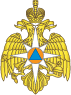 ГУ МЧС РОССИИ ПО ЯРОСЛАВСКОЙ ОБЛАСТИМинистерство Российской Федерации по делам гражданской обороны, чрезвычайным ситуациям иликвидации последствий стихийных бедствий